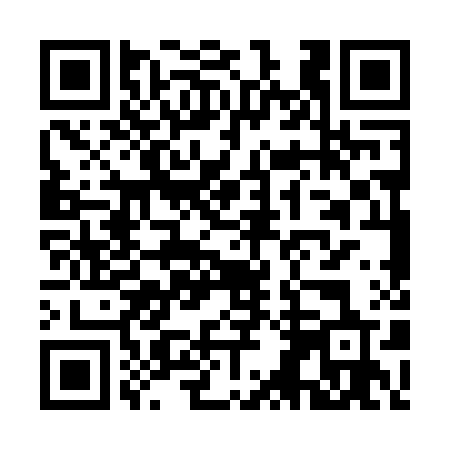 Ramadan times for Eberschwang, AustriaMon 11 Mar 2024 - Wed 10 Apr 2024High Latitude Method: Angle Based RulePrayer Calculation Method: Muslim World LeagueAsar Calculation Method: ShafiPrayer times provided by https://www.salahtimes.comDateDayFajrSuhurSunriseDhuhrAsrIftarMaghribIsha11Mon4:454:456:2912:183:296:086:087:4512Tue4:434:436:2712:183:296:106:107:4713Wed4:414:416:2512:173:306:116:117:4914Thu4:394:396:2312:173:316:126:127:5015Fri4:364:366:2112:173:326:146:147:5216Sat4:344:346:1812:163:336:156:157:5317Sun4:324:326:1612:163:346:176:177:5518Mon4:304:306:1412:163:356:186:187:5719Tue4:284:286:1212:163:366:206:207:5820Wed4:254:256:1012:153:376:216:218:0021Thu4:234:236:0812:153:376:236:238:0222Fri4:214:216:0612:153:386:246:248:0323Sat4:184:186:0412:143:396:266:268:0524Sun4:164:166:0212:143:406:276:278:0725Mon4:144:146:0012:143:416:296:298:0826Tue4:114:115:5812:143:426:306:308:1027Wed4:094:095:5612:133:426:316:318:1228Thu4:074:075:5412:133:436:336:338:1429Fri4:044:045:5212:133:446:346:348:1530Sat4:024:025:5012:123:456:366:368:1731Sun4:594:596:481:124:457:377:379:191Mon4:574:576:461:124:467:397:399:212Tue4:554:556:441:114:477:407:409:233Wed4:524:526:421:114:477:427:429:244Thu4:504:506:401:114:487:437:439:265Fri4:474:476:381:114:497:447:449:286Sat4:454:456:361:104:507:467:469:307Sun4:424:426:341:104:507:477:479:328Mon4:404:406:321:104:517:497:499:349Tue4:374:376:301:094:527:507:509:3610Wed4:354:356:281:094:527:527:529:38